Al Dirigente Scolastico dell’IISS “Sciascia e Bufalino” di EriceOggetto: DISPONIBILITÀ INCARICHI GESTIONALI - PTOF 2019/2020Il/La sottoscritto/a _________________________________ docente di ______________________presso la sede _________________________  indirizzo di studi ____________________________per numero di ore ________________________________________________________________ DICHIARAdi essere disponibile a ricoprire il/i seguente/i incarico/chi:(Barrare anche più di una casella)Si allega Curriculum Vitae in formato europeo.□Responsabile Sede Centrale□Responsabile Via Socrate□Responsabile P.zza XXI Aprile □Responsabile Sez. Carceraria/Serale□Responsabile ITT Valderice□Vice Responsabile P.zza XXI Aprile□Funzione Strumentale (selezionare l’Area ed allegare, oltre al C.V., la proposta progettuale)□ Area 1 (PTOF)    □ Area 1 (PTOF)    □ Area 2 (Bisogni Docenti e ATA)□ Area 2 (Bisogni Docenti e ATA)□ Area 3 (Orientamento)□ Area 3 (Orientamento)□ Area 4 (Gestione Sito)  □ Area 4 (Gestione Sito)  □ Area 5 (PON POR)    □ Area 5 (PON POR)    □ Area 6 (PCTO)    □ Area 6 (PCTO)    □Rererente di Indirizzo ……………………………………………..□Coordinatore/trice Dipartimento disciplinare□Responsabile Laboratorio di …………….……………………………………………….□Coordinatore/trice CdC terminale (classe……… sez. ……..)□Coordinatore/trice CdC non terminale (classe……… sez. ……..)□Referente Rete di scuole□Tutor Professionale classi prime□Tutor Professionale classi seconde□Commissione Orario IPC/ITE□Referente Educazione Ambientale□Referente Legalità e Solidarietà   □Referente Teatro, Cinema e Attività musicali□Referente Dispersione e Area a rischio□Referente per i Beni Culturali□Referente B.E.S.□Referente Educazione alla Salute□Tutor PCTO□Membro Commissione Orientamento□Membro Commissione Viaggi□Altro:Erice, lì __/__/____FIRMA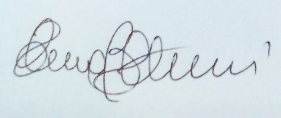 ______________________________________